Atelier sous-régional de l'OMPI sur le Traité de coopération en matière de brevets (PCT): Le système mondial de dépôt des demandes de brevetsorganisé par
l’Organisation Mondiale de la Propriété Intellectuelle (OMPI)en coopération avec l’Office Djiboutien de la Propriété Industrielle et Commerciale (ODPIC)Djibouti, République de Djibouti, 19 – 22 septembre 2016PROGRAMME PROVISOIREétabli par le Bureau international de l’OMPIMercredi 21 septembre 2016 08:00 – 09:00	Enregistrement09.00 – 09.30	Allocution de bienvenue et introduction :	Mme Ouloufa Ismail Abdo, Directrice, Office Djiboutien de la Propriété Industrielle et Commerciale (ODPIC)	M. Ali Jazairy, Conseiller principal, Division de la coopération internationale du PCT, Secteur des brevets et de la technologie, Organisation Mondiale de la Propriété Intellectuelle (OMPI), Genève, Suisse09.30 – 10.00          L’Etat de la Propriété Industrielle à DjiboutiConférencière :		Mme Ouloufa Ismail Abdo, Directrice, Office Djiboutien 	de la Propriété Industrielle et Commerciale (ODPIC)	10.00 – 10.45	Exposé Liminaire: L’Expérience de l’Office Marocain de la Propriété Industrielle et Commerciale (OMPIC) dans le Domaine du PCTConférencier :		M. Adel El Maliki, Directeur Général, Office 	Marocain de la Propriété Industrielle et Commerciale 	(OMPIC), Casablanca, Royaume du Maroc             		(sous réserve de disponibilité)10:45 – 11:00	Pause café11.00 – 11.45	Table Ronde 1 : État Actuel de l’Utilisation du Système du PCT aux Comores et en Mauritanie : Défis et SolutionsAnimateur :		M. Adel El MalikiExperts :		M. Achmet Said Mohmet, Doyen, Faculté des 	Sciences, Université des Comores, Moroni, Comores		M. Moirabou Moussa, Chef, Division juridique et 	contentieux, Office Comorien de la Propriété 	Intellectuelle (OCPI), Moroni, Comores		M. Naana Khairy, Chef de division, Direction du 	développement industriel, Ministère du Commerce, de 	l’Industrie et du Tourisme, Nouakchott, Mauritanie		M. Kane Mohamed El Ghaly, Cadre, Ministère du 	Commerce, de l’Industrie et du Tourisme, 	Nouakchott, Mauritanie Rapporteur :             Mme Ouloufa Ismail Abdo11.45 – 13.45	Table Ronde 2 : Comment Promouvoir l’Utilisation du PCT à l’Échelle Nationale ainsi que la Collaboration Régionale Animateur :		M. Ali Jazairy / Mme Ouloufa Ismail AbdoExperts :		M. Adel El Maliki		M. Achmet Said Mohmet		M. Moirabou Moussa		M. Naana Khairy		M. Kane Mohamed El Ghaly                                	M. Salah Samhouri, SABA Intellectual Property Rapporteur :          	M. Bandjir Omar Bandjir, Chef, Départment des 	Brevets, Office Djiboutien de la Propriété Industrielle et 	Commerciale (ODPIC)	13.45 – 14.45          Pause déjeunerJeudi 22 septembre 2016 09.00 – 10.45	Exercices 1 sur ePCT: Interactions entre les Utilisateurs,                             les Mandataires et l’ODPIC en tant qu’Office Récepteur pour ePCTExperts :		TBD, Inventeur Djiboutien, Africain ou Arabe		M. Alain Martinet, Mandataire, Avocat au Barreau de 	Djibouti                                 M. Salah Samhouri, SABA Intellectual Property                                 Mme Amina Ahmed, Avocate au Barreau de Djibouti		M. Bandjir Omar Bandjir                                	M. Hamza Hassan Farah, Responsable des marques,  Office Djiboutien de la Propriété Industrielle et 	Commerciale (ODPIC)Rapporteur :       	Mme Roukia Farah Elmi, Chef de Section Brevets, Office Djiboutien de la Propriété Industrielle et 	Commerciale (ODPIC)10:45 – 11:00	Pause café11.00 – 11.45	Exercices 2 sur ePCT : Intéractions entre les Utilisateurs d’autres États Contractants et l’ODPIC en tant qu’Office Désigné pour ePCTExperts :		M. Adel El Maliki		M. Achmet Said Mohmet		M. Moirabou Moussa		M. Naana Khairy		M. Kane Mohamed El Ghaly		M. Bandjir Omar BandjirRapporteur :         	Mme Houweyda Omar Mahfoud, Chef de la section des marques,  Office Djiboutien de la Propriété Industrielle et Commerciale (ODPIC)11.45 – 13.15	Table Ronde 3 : Le PCT comme Outil pour le Transfert de Technologies : Comment Promouvoir une Transition Régionale vers une Économie Basée sur la ConnaissanceAnimateur :		M. Ali Jazairy / Mme Ouloufa Ismail AbdoExperts :		M. Adel El Maliki		M. Achmet Said Mohmet		M. Moirabou Moussa		M. Naana Khairy		M. Kane Mohamed El GhalyRapporteur :             M. Hamza Hassan Farah13.15 – 13.45	Récapitulation et Clôture de l’Atelier Sous-Régional :	Mme Ouloufa Ismail Abdo, Directrice, Office Djiboutien de la Propriété 	Industrielle et Commerciale (ODPIC)	M. Ali Jazairy, Conseiller principal, Division de la coopération internationale 	du PCT, Secteur des brevets et de la technologie, Organisation Mondiale 	de la Propriété Intellectuelle (OMPI), Genève, Suisse13.45 – 14.45          Pause déjeuner[Fin du document]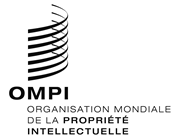 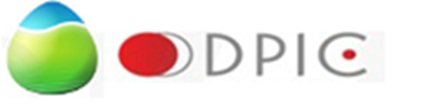 Office Djiboutien de la Propriété Industrielle et Commerciale (ODPIC)FOMPI/PCT/SR/JIB/16/1 PROV.1OMPI/PCT/SR/JIB/16/1 PROV.1OMPI/PCT/SR/JIB/16/1 PROV.1original:  Frenchoriginal:  Frenchoriginal:  FrenchDate:  AUGUST 4, 2016Date:  AUGUST 4, 2016Date:  AUGUST 4, 2016
dA
dA
dA